AY / YIL :………………………………………..SIRA NOAD SOYAD BİRİM ADIUmblikal kateter ilişkili kan dolaşımı enfeksiyonu sayısıUmblikal kateter günü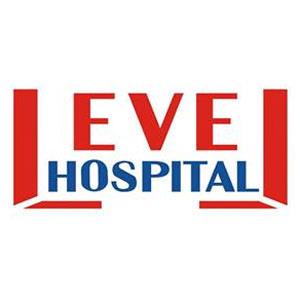 UMBLİKAL KATETER İLİŞKİLİ KAN DOLAŞIMI ENFEKSİYONLARI VERİ  TOPLAMA FORMUUMBLİKAL KATETER İLİŞKİLİ KAN DOLAŞIMI ENFEKSİYONLARI VERİ  TOPLAMA FORMUUMBLİKAL KATETER İLİŞKİLİ KAN DOLAŞIMI ENFEKSİYONLARI VERİ  TOPLAMA FORMUKODU:  Gİ.GB.EN.FR.09YAYIN TARİHİ02.01.2017REVİZYON NO: 00REVİZYON TARİHİ:SAYFA NO: 1/1